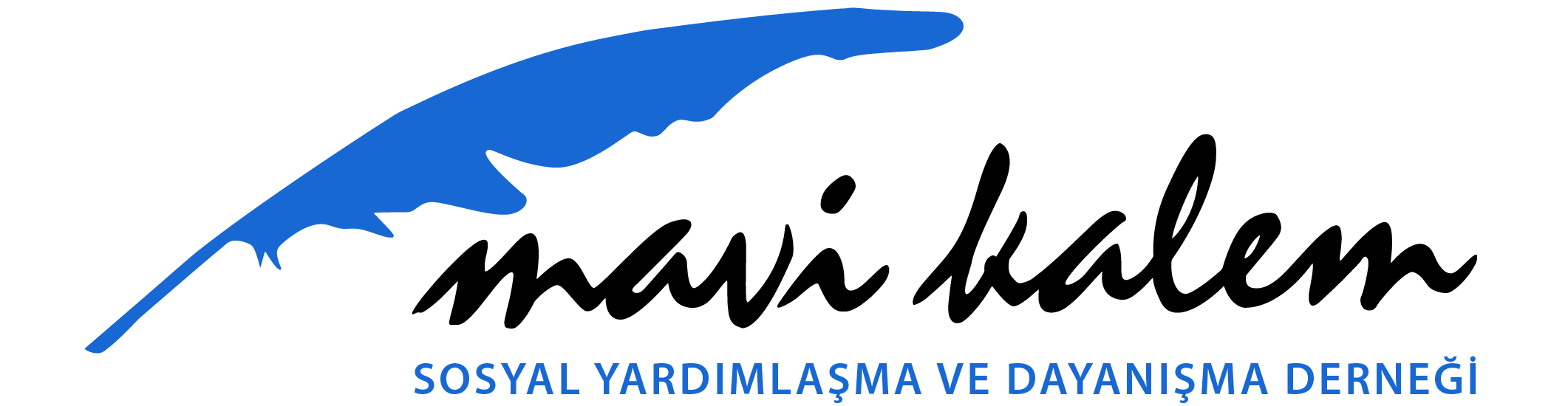 MAVİ KALEM                                       345 ADET MARKET ALIŞVERİŞ ÇEKİ ALINMASI İŞİ TEKLİF ÇAĞRISIDIR! Tarih; 01.03.2019Kapanış Tarihi: 12/03/2019 — Saat 17:30*İş bu Teklif Çağrısı 2 (İki) sayfa  çağrı metni ve 1 (Bir) ek halinde hazırlanmıştır.MAVİ KALEM  HAKKINDAMavi Kalem Derneği; 1999 Marmara depremi sonrası deprem bölgesindeki insani yardım çalışmalarının içinde oluştu ve 2000 yılında kuruldu.  Uluslar arası insani yardımprensiplerinin yaygınlaştırılması; kadınların güçlendirilmesi, kadın  sağlığı ve sağlık hakları ile çocukların eğitime yönlendirilmesi ve eğitimlerinin desteklenmesi mavi kalem in öncelikli çalışma alanları oldu. Mavi kalem, bağımsız, hesap verebilir, şeffaf, yararlanıcıların katılımını destekleyen, toplumsal cinsiyet eşitliğini çalışmalarında ana akım olarak ele alan, çocuk hakları ve çocukların korunması ile ilgili uluslararası sözleşmelere uyumlu bir zeminde çalışmalarını sürdürmektedirMavi Kalem Teklif ve ihale çağrılarına www.mavikalem.org adresinde ,Duyurular kısmından  ulaşabilirsiniz. Çağrı MetniÇocuk Koruma Projesi kapsamında, Erkek Katılımı Modül Çalışması kapsamında katılımcılara dağıtılmak üzere  ‘’345 adet market alışveriş çeki ‘’satın alımı yapılacaktır. Mavi Kalem İlgili koşul ve şartlarını sağlayabilen, belirtilen iş için yeterli teknik kapasitesi ve yeterliliği olan, Türk vergi sistemine kayıtlı istekli firmaları teklif vermeleri için davet etmektedir.” Ürün Hizmet alımına dair ayrıntılı bilgiler aşağıda yer almaktadır:1-İlgili Birimin2-Teklif konusu Ürün ve hizmetinProje Kodu :019/PRJ01-UNHCRXa) Adresi:Balat Mah. Kiremit Cad. No: 55 Balat/Fatih İstanbulb) Telefon numarası:0(212) 6353835 c) Elektronik Posta Adresi:  satinalma@mavikalem.org a) Niteliği, türü ve miktarı:345 adet  her biri 50 TL’lik market alışveriş çeki b) Teslimat adresi::         Balat Mah. Kiremit Cad. No: 55 Balat/Fatih İstanbulc) Teklif Şartları:Alışveriş  Çeki: Yüklenicinin Tüm Şubelerinde Geçerli Olan , 50 TL Değerinde Herhangi Bir Ürün Ve Miktar Sınırlaması Olmadan  Tüm İhtiyaçlarını Alabileceği  Basılı BelgeAlışveriş  Çekinin Şekli: Tedarikçi  Firmanın Amblem Ve Logosunun Bulunacak, Tasarımı Tedarikçi Firma Tarafından  Belirlenerek İdarinin Onayı Alınacak , Firmanın Tüm Şubelerinde Geçerli Olduğu İbaresi Yazılı Olacak Çeklerin Her Biri (Kdv Dahil)  50 Değerinde Olacaktır.Alışveriş Çekinin  Süresi: Çekler  31.12.2019 Tarihine Kadar Geçerli Olacaktır.Teklifi Verecek Olan Firmanın İstanbul İlinde  En Az 5 (Beş) ,Adana  En Az 3 (üç)  Şubesinin Olması Gerekmektedir.Alınacak Olan Alışveriş Çekleri  Firmanın Tüm Mağazalarında Geçerli Olacaktır.Çek Değerinden Fazla Olan Alışverişlerde  Ortaya Çıkacak Tutar Farkı Kişinin Kendisi Tarafından Karşılanacaktır.Çek  İle Yapılan Alışverişlerde , Firma Tarafından Mağazada Uygulanan Her Türlü İndirim ve Kampanya  İmkanları Alışveriş Çekleri için geçerli olacaktır.Teklif vermek için son tarih: 12.03. 2019 çarşamba   (17:30 ‘a kadar)Teklif veren firmalar Mavi Kalem satın alma dokümanlarını imzalamak durumundadırlar. Teklif vermek için Mavi Kalem Teklif Talep Formunda (EK1) sarı ile boyanmış yerleri doldurup , imzalı kaşeli Mavi Kalem Satın alma birimiyle paylaşabilirsiniz. Teslim tarihi yazılmamış teklifler değerlendirmeye alınmaz. Teklifler 20.03.2019  tarihine kadar geçerli sayılayacaktır.İlgilenen şirketler 12.03. 2019 tarihine kadar detaylı tekliflerini imzalı kaşeli olarak  satinalma@mavikalem.org  adresine mail yoluyla , Balat mah. Kiremit cad.No:55 Balat /Fatih İstanbul adresine kargo yoluyla ‘’Mavi Kalem satın alma birimi dikkatine’’ notuyla gönderebilirler. Ek: Mavi Kalem Teklif formu